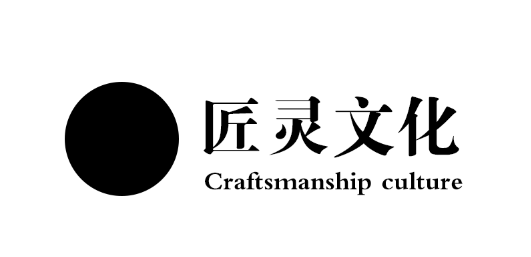 版式应该就是如此了，配色可自由发挥，字体需要自己设计（直接拿好看的字体改即可）灵感：百灵鸟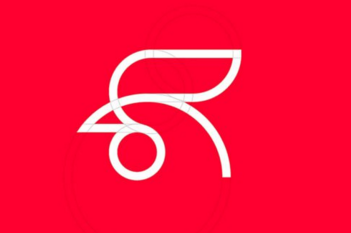 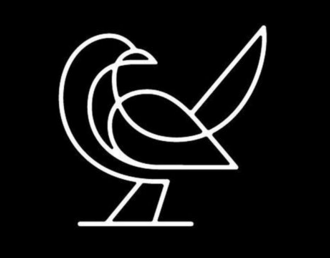 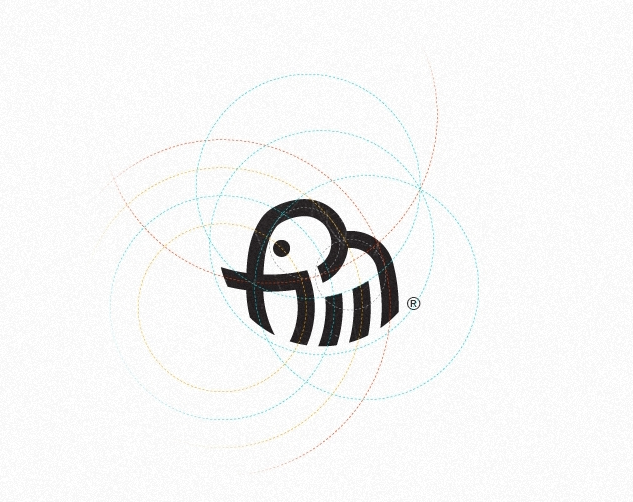 以下是参考：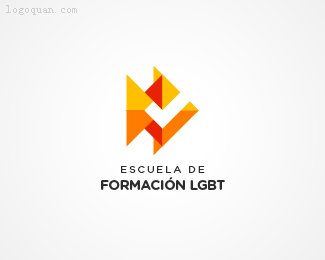 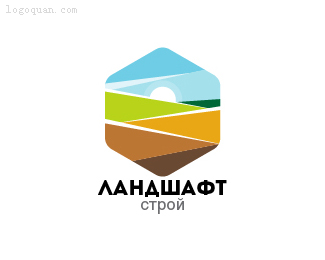 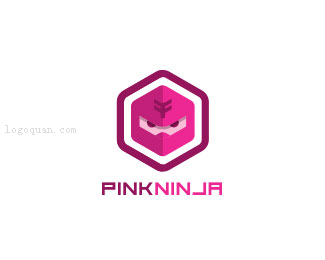 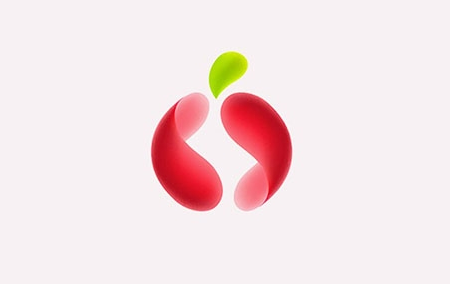 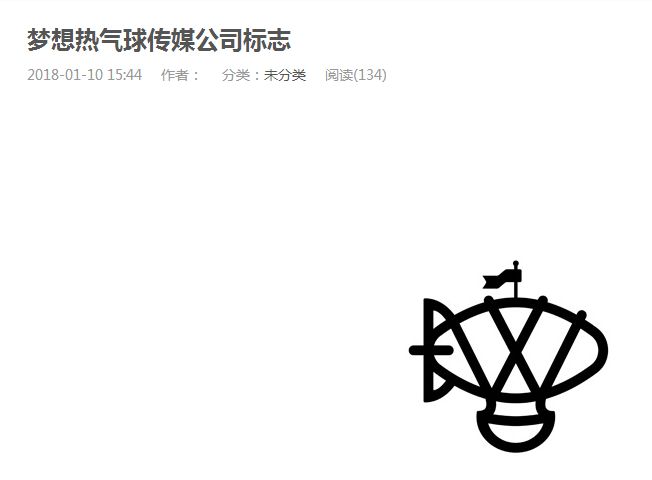 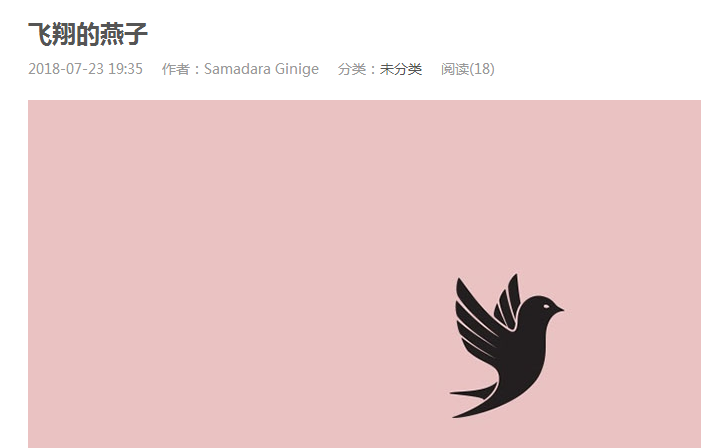 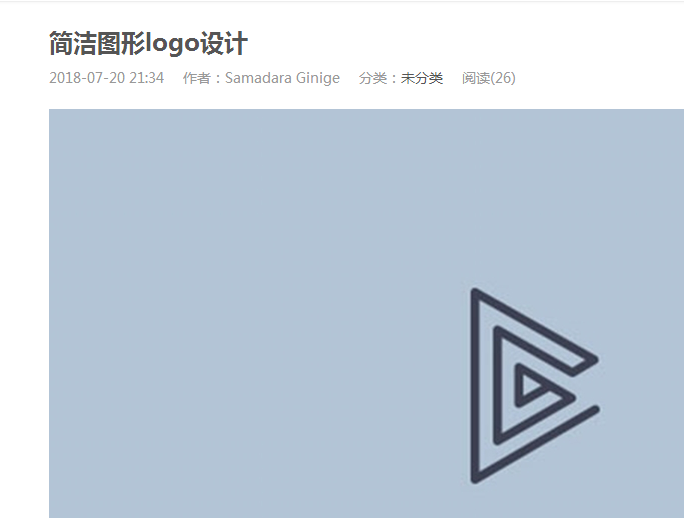 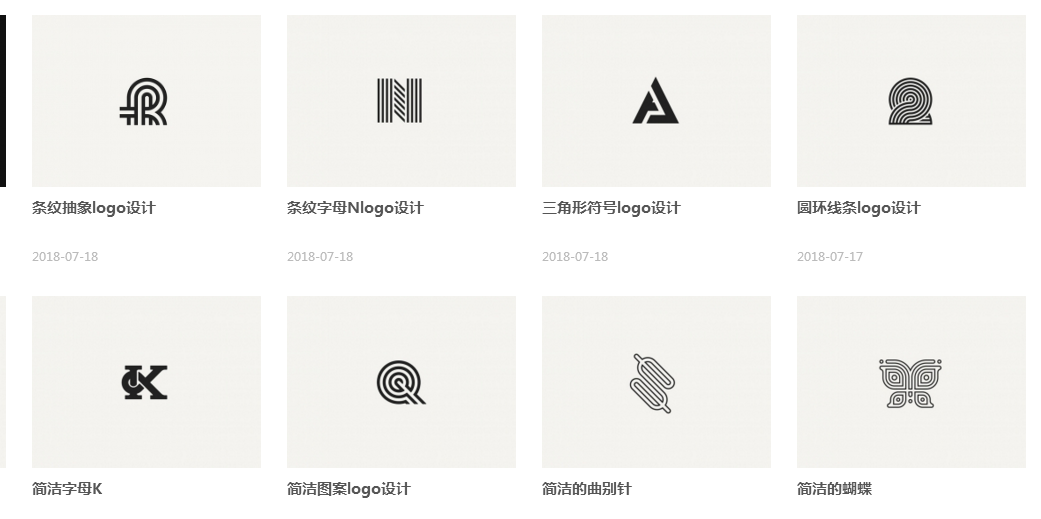 文化类参考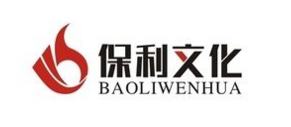 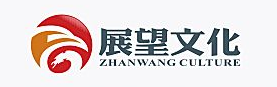 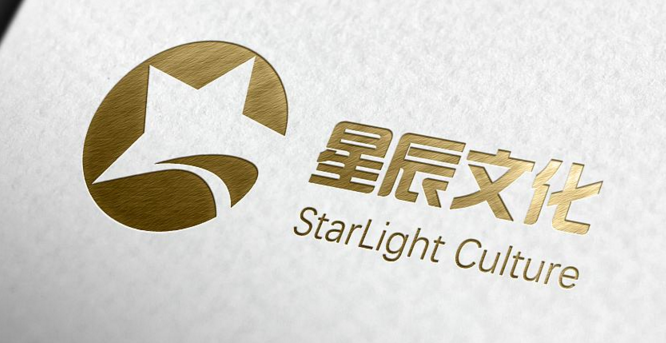 http://www.cnlogo8.com/logoshouji/14/    这里是地址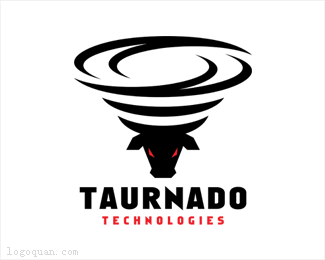 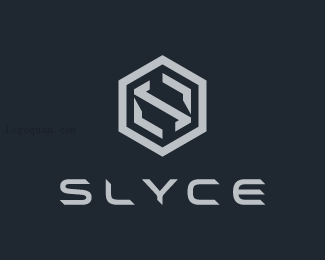 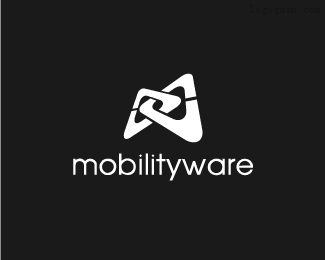 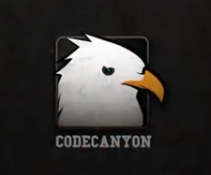 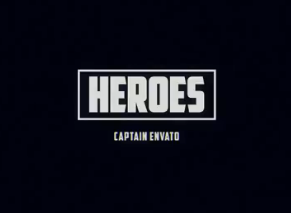 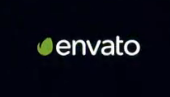 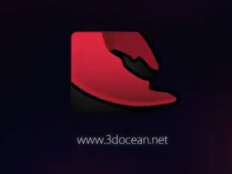 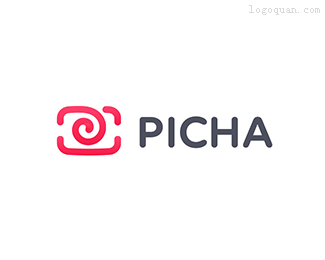 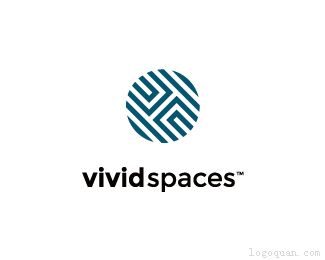 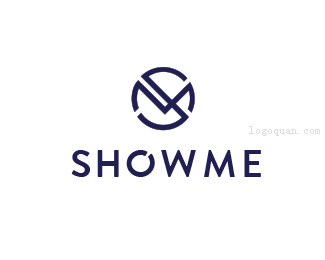 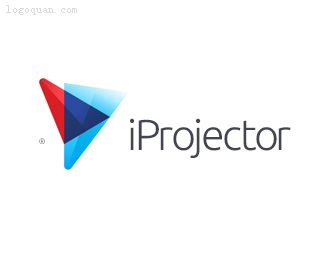 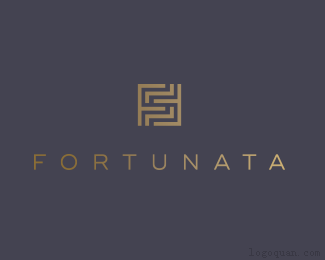 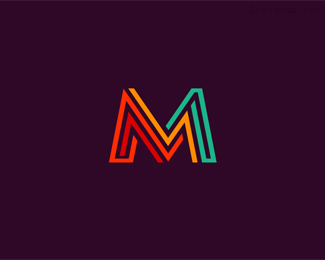 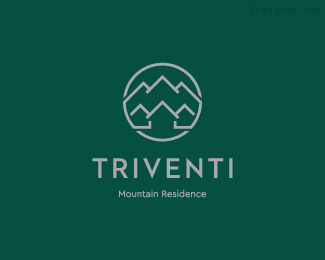 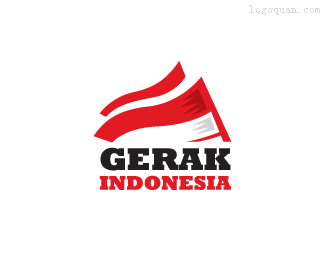 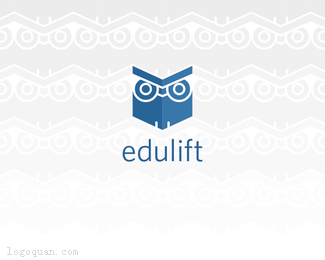 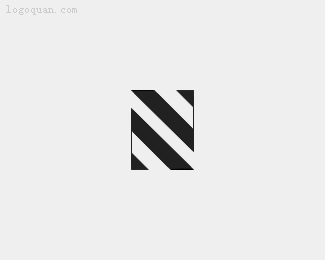 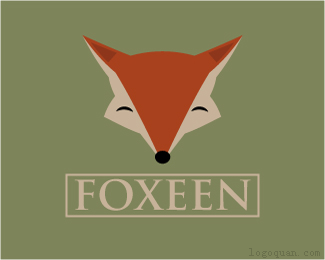 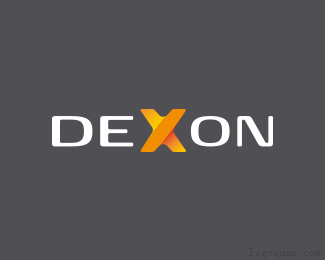 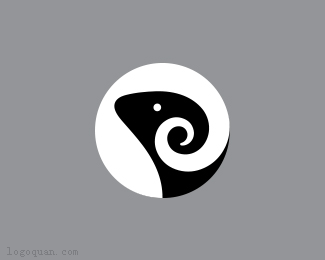 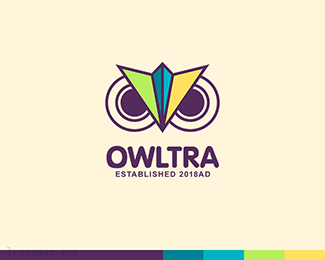 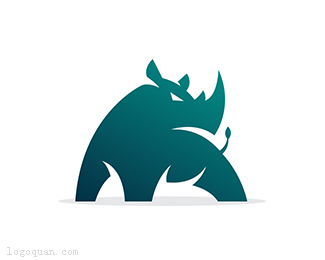 